		                                                      Nr. ..…… din ……………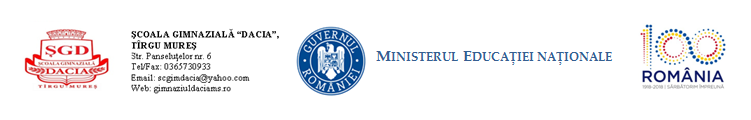 Doamna Director,	Subsemnatul (a) …………...………………………………………..…...…………. salariat al unităţii, încadrat pe funcţia de ……………….……………….. pe catedra de ………………………………………………… cu predarea disciplinei ………………….……………….. vă rog să-mi aprobaţi învoirea de la cursuri pe perioada ……………………………………………….	Menţionez că absentarea mea este motivată de ………………………………………………………………………, şi orele didactice corespunzătoare perioadei de învoire vor fi susţinute de cadrele didactice calificate nominalizate, pe zile şi interval orar, după cum urmează:……………………………………………………………………………………………………………………………………………………………………………………………………………………………………………………………………………………………………………………………………………………………………………………………………………………………………………………………………………………………………………………………………………………………………………………………………………………………………………………………………………………………..		Data: 							Semnătura:Doamnei Director al Şcolii Gimnaziale DACIA – Şanta Mihaela Gabriela